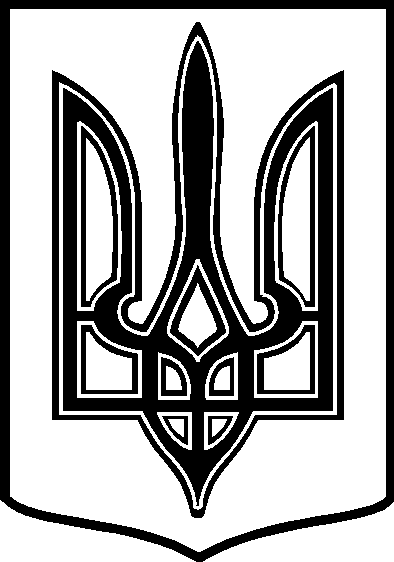 У К Р А Ї Н АТАРТАЦЬКА   СІЛЬСЬКА    РАДАЧЕЧЕЛЬНИЦЬКОГО  РАЙОНУ       ВІННИЦЬКОЇ   ОБЛАСТІРІШЕННЯ № 4011.02.2016 року                                                               4  сесія 7 скликанняПро надання матеріальної допомогина довготривале лікування жителям села Тартак .Розглянувши заяви гр. Крутоуса І.І., Блиндур Н.А. Мараховської О.М.,відповідно  до ст..26  Закону України  „Про місцеве самоврядування в Україні” ,  враховуючи наявність коштів на фінансування Програми « Соціальний захист» Тартацької сільської ради на 2016 рік та призупинення державного фінансування , з метою матеріальної підтримки  жителів с. Тартак  для лікування :  Виділити та виплатити  одноразову матеріальну допомогу  жителія с. Тартак :    1). Крутоусу Ігорю Івановичу  -  в сумі  3 000 грн.   – хворому на рідкісне         ( орфанне) захворювання  на мінімально- критичну потребу для придбання            лікарських засобів .;   2).Блиндур Наталії Анатоліївні - в сумі  5 000 грн.  - для лікування  малолітньої          доньки – інваліда дитинства – Блиндур Каріни Олександрівни , 2012 р.н. , яка         хворіє   на спинальну аміотрофію і потребує довготривалого лікування.3). Мараховській Ользі Миколаївні   відмовити в наданні матеріальної допомоги на      лікування , враховуючи матеріальний стан її сімї .2.. Контроль за виконанням даного рішення покласти на постійну    комісію з питань планування бюджету та фінансів , розвитку соціальної      сфери, соціального захисту населення  .  / Голова комісії – Ткач О.Ф../СІЛЬСЬКИЙ    ГОЛОВА :                                     В.В.ДЕМЧЕНКО  